Урок 4Яке частування - таке й дякуванняУкр. нар. казка “Лисичка та журавель”Мета: вчити визначати в тексті найсуттєвіше, удосконалювати вміння вибірково  переказувати прочитане, визначати настрій героїв, виразно читати в особах; розвивати зв’язне мовлення учнів; виховувати інтерес до усної народної творчості, зокрема казок.Обладнання: картка (казка), Читайлик, аудіокасета з музикою, таблиці, схеми для мовленнєвої зарядки, шифрограма, малюнки лисиці та журавля, малюнковий кросворд, ілюстрації до казки “Лисичка та журавель.” Тип уроку: урок-подорож.Форми роботи: колективна, індивідуальна, парна.Хід уроку:І. Організаційна частина.Сьогодні у нас незвичайний урок. Я запрошую вас у подорож до чарівної країни.   Прочитайте її назву: К				З				А		А				ККазок країна чарівнаУ гості нас чека вона,Отож, часу не гайте,У подорож рушайте!Казкова скарбниця нашого народу невичерпана, мов криниця. Скільки казок породила українська земля! Та яких. Їх так багато, як зірок на небі! І кожна казка по-своєму гарна.А щоб ми не заблукали, нашим помічником у подорожі буде Читайлик. Ось він, знайомтесь (до класу входить одягнений учень - Читайлик).Читайлик. Запрошую я також Усіх в казкову подорож!Хто дружить із казками,Завжди йде поруч з нами.Вирушаємо!(Звучить музика)Вчитель. Перша наша зупинка - це мовленнєва зарядка.ІІ. Мовленнєва зарядка.1.Вправи для розвитку артикуляційного апарату:- вимовте голосні звуки мовчки, пошепки, звичайним голосом, досить голосно;- дмухніть на кульбабу;- як мукає корова?- як ґелґоче гуска?- як іржить коник? 2. Вправи на вдосконалення навички читання:– гра “Ромашка”;Утворіть речення зі словом літає та поданими словами. Прочитайте.–  робота над скоромовкою                    Лис малий і більший лис по гриби ходили в ліс.–  гра “Відшукай початок”Ридають літери у кожному рядочку:Від слів лишилися тільки шматочки.Початок треба відшукати,Щоб всі слова ті врятувати.КОР-                  КАР--топля,	 -тон, 	- низ, 	-тина,	 -навал,-пус,			-дон,		 -тик,		-зина,	       -ми.– гра “Відшукай паліндроми”(Паліндром - слово, вислів, який читається однаково зліва направо й справа наліво)дід             вимив                  сівкит            вилив                  вивбіб             вирив                  кокжар           виїв                     жирЧитайлик.  Ну, розім’ялись , подорожуємо далі.                                             (Звучить музика)Вчитель.  Наступна зупинка ерудитів.III. Зупинка ерудитів.1.  Розповідь дітей про життя лисиці та їжака в природі.2.  Загадування складених вдома загадок.3.  Переказування казки “ Лисиця та їжак” ланцюжком.Переказавши лише один епізод, учень називає свого наступника, який повинен продовжити розповідь.Читайлик.  Давайте трішки відпочинемо і пограємо в народну гру “Журавель”                                         (діти граються у гру під тихеньку музику).                     А тепер можна і далі вирушати.IV. Визначення теми уроку та робота над нею.Вчитель.  Наступна наша зупинка —  нова казка. Та казковий Король зашифрував її назву,  щоб ми не змогли з нею познайомитися. Спробуємо її розшифрувати.– То яку казку ми будемо читати ? –Чи відома вона вам?1. Слухання казки. (Казку читають підготовлені учні) – Чи вдалося лисичці перехитрити журавля?2. Словникова робота.– Прочитайте казку самостійно і випишіть ті слова, значення яких вам незрозуміле.    Розбір незрозумілих слів. – Як інакше можна замінити ці слова у реченнях? 3.Читання казки ланцюжком.Звернути увагу на інтонування речень.4. Вправи на розвиток уваги.– Знайдіть у казці слова – звертання.– Чи змінився настрій Лисички після пригощання Журавля? Знайдіть це в тексті.– Розкажіть, як Лисичка запрошувала до себе Журавля в гості. А Журавель Лисичку?– На що сподівався кожен з гостей, прийшовши до приятеля?Читайлик. Пора знову в дорогу. Ще багато цікавого попереду.			(Звучить музика).V. Творча зупинка.Вчитель. Наступна зупинка – творча. Працюють парами.1. Придумайте нову назву казці.2. Продовжіть казку так, щоб Лисиця подружилася з Журавлем.3. Підберіть риси характеру Лисичці та Журавлю.          Винахідливість   	        	улесливість		                  нещирістьЧемність						                              добротаЩирість		ЛИСИЧКА			ЖУРАВЕЛЬ	довірливістьВвічливість		                  підступність		                         хитрість4. Придумайте жартівливі питання до героїв казки.Читайлик. От і наближається наша подорож до кінця.                     Залишилася тільки одна зупинка.VI. Підсумки уроку.Вчитель. Так, нам залишилося підвести підсумки і отримати домашнє завдання.Малюнковий кросворд(Біля малюнків тварин стоять цифри).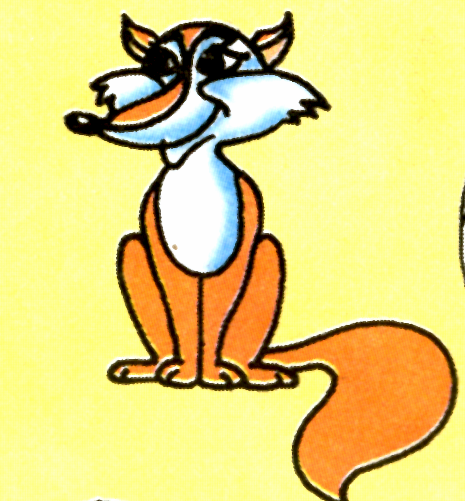 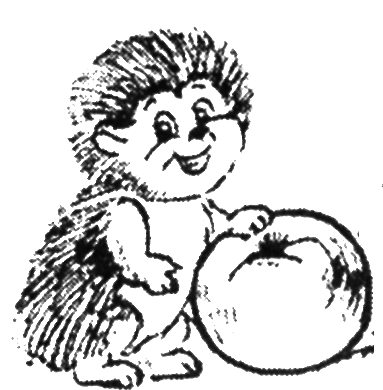 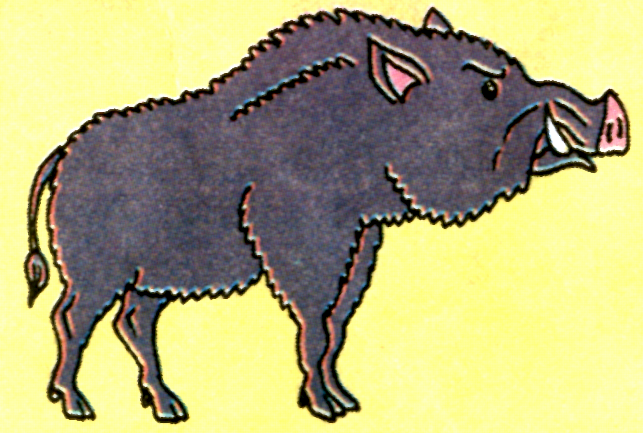 1.				2.				5. 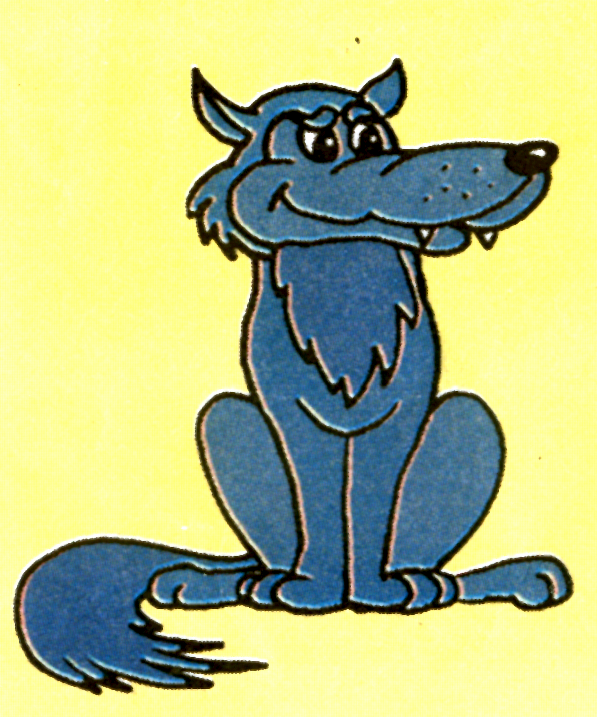 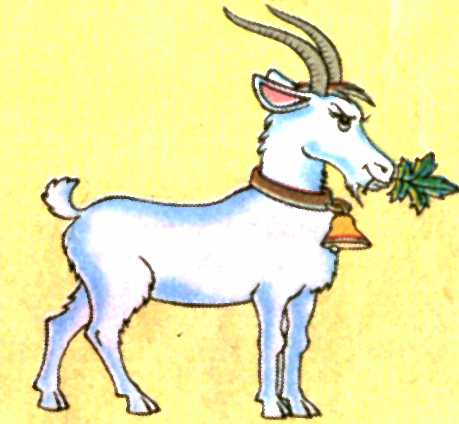 4.				3.– Прочитайте слово, що утворилося у виділених клітинках.– Прочитайте тему нашого уроку і скажіть, кому з героїв казки підходить це прислів’я?  Обґрунтуйте відповідь.–З ким зі своїх друзів ви хотіли б помиритися після читання сьогоднішньої казки?VII. Домашнє завдання.Читайлик. А домашнє завдання сьогодні вам загадаю я.Читати і переказувати казку: дівчатка - від імені Лисички, а хлопці – від імені Журавля.12345